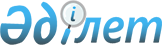 "Жылыой ауданында тұрғын үй көмегін көрсетудің мөлшері мен тәртібін айқындау туралы" Жылыой ауданы мәслихатының 2015 жылғы 28 қазандағы № 33-2 шешіміне өзгеріс енгізу туралыАтырау облысы Жылыой аудандық мәслихатының 2022 жылғы 12 желтоқсандағы № 26-1 шешімі. Қазақстан Республикасының Әділет министрлігінде 2022 жылғы 21 желтоқсанда № 31193 болып тіркелді
      Жылыой аудандық мәслихаты ШЕШТІ:
      1. "Жылыой ауданында тұрғын үй көмегін көрсетудің мөлшері мен тәртібін айқындау туралы" Жылыой аудандық мәслихатының 2015 жылғы 28 қазандағы № 33-2 (нормативтік құқықтық актілерді мемлекеттік тіркеу тізілімінде № 3352 болып тіркелген) шешіміне келесідей өзгеріс енгізілсін:
      көрсетілген шешімнің кіріспесі жаңа редакцияда жазылсын:
       "Қазақстан Республикасының "Қазақстан Республикасындағы жергілікті мемлекеттік басқару және өзін-өзі басқару туралы" Заңының 6-бабына, Қазақстан Республикасының "Тұрғын үй қатынастары туралы" Заңының 97-бабының 2-тармағына, Қазақстан Республикасы Үкіметінің 2009 жылғы 30 желтоқсандағы № 2314 "Тұрғын үй көмегін көрсету ережесін бекіту туралы" қаулысына, Қазақстан Республикасы Үкіметінің 2009 жылғы 14 сәуірдегі № 512 "Әлеуметтік тұрғыдан қорғалатын азаматтарға телекоммуникация қызметтерін көрсеткені үшін абоненттік төлемақы тарифінің көтерілуіне өтемақы төлеудің кейбір мәселелері туралы" қаулысына сәйкес, Жылыой аудандық мәслихаты ШЕШТІ:".
      2. Осы шешім оның алғашқы ресми жарияланған күнінен кейін күнтізбелік он күн өткен соң қолданысқа енгізіледі.
					© 2012. Қазақстан Республикасы Әділет министрлігінің «Қазақстан Республикасының Заңнама және құқықтық ақпарат институты» ШЖҚ РМК
				
      Мәслихат хатшысы

С. Таласов
